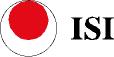 54° COPPA SHOTOKAN  Torino 17/12/2023KUMITE INDIVIDUALE MASCHILE		KUMITE INDIVIDUALE FEMMINILE1° - Tinelli Francesco	Piemonte	1° -  Pisano Giulia	   Piemonte		2° - Pretta Sergio	Piemonte	2° -  Dozzo Caterina	       Triveneto3° - Guidetti Giovanni	Emilia Romagna	3° -  Campari Akemi	       Lombardia	3° - Rocchetti Francesco	Lombardia	3° -  Gaffarelli Marina	   TrivenetoKATA INDIVIDUALE MASCHILE		KATA INDIVIDUALE FEMMINILE1° -  Federico Francesco	Lombardia	1° -  Pozza Ilaria	 Triveneto 2° -  Bindi Alessandro	Toscana	2° -  Viviani Asia	 Triveneto3° -  Rocchetti Francesco	Lombardia	3° -  Marmiroli Beatrice	 Emilia Romagna	4° -  Nardi Carlo	Triveneto	4° -  Campari Akemi	 LombardiaKUMITE SQUADRE MASCHILE		KUMITE SQUADRE FEMMINILE1° -  Triveneto		1° -  Emilia Romagna2° -  Piemonte		2° -  Piemonte	3° -  Lombardia		3° -  Lombardia	3° -  Emilia Romagna		3° -	 TrivenetoKATA SQUADRE MASCHILE		KATA SQUADRE FEMMINILE1° -  Lombardia		1° -  Lombardia2° -  Toscana		2° -  Triveneto3° -  Triveneto		3° -  Toscana	4° -  Emilia Romagna		4° -	 Emilia Romagna                                                                                                                                                                                                                                                                              